ANNEXE 4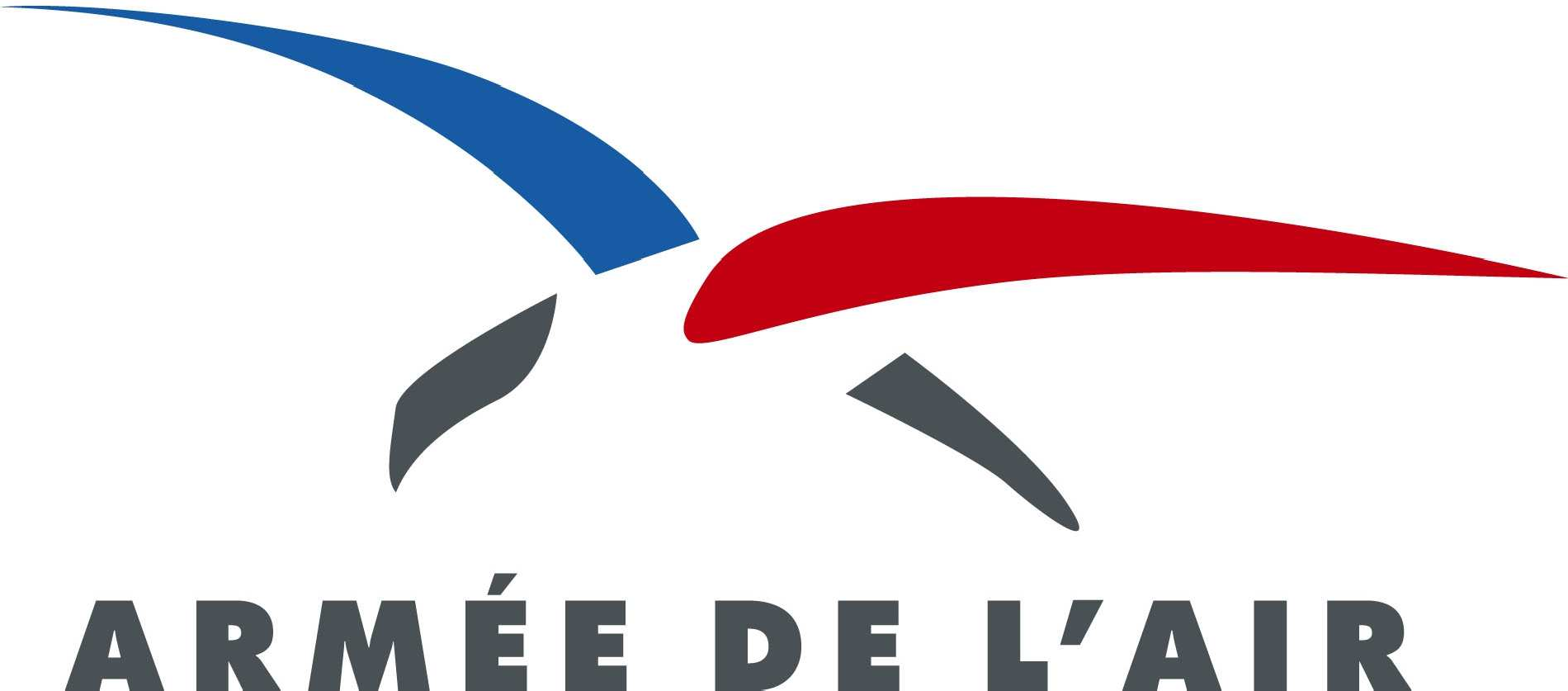 DEMANDE DE LAISSEZ-PASSER « CSA »Pratiquant □	Accompagnant □*	ACTIVITE  	RENSEIGNEMENTS D’IDENTITÉRENSEIGNEMENTS D’IDENTITÉRENSEIGNEMENTS D’IDENTITÉNOM :		NOM DE JEUNE FILLE :  	 PRENOM :  	DATE DE NAISSANCE :	LIEU :	DEPT :  	ADRESSE : _ 			  CODE POSTAL:	VILLE :	 	Militaire ou civil en activité □	retraité déf.□	famille Mil.□	famille Civ.□	extérieur déf.□**Pièce d'identité :	N° :	Date:  	Nom et prénom du parrain :	N° licence :	 	*Nom et prénom de l’enfant accompagné :  	NOM :		NOM DE JEUNE FILLE :  	 PRENOM :  	DATE DE NAISSANCE :	LIEU :	DEPT :  	ADRESSE : _ 			  CODE POSTAL:	VILLE :	 	Militaire ou civil en activité □	retraité déf.□	famille Mil.□	famille Civ.□	extérieur déf.□**Pièce d'identité :	N° :	Date:  	Nom et prénom du parrain :	N° licence :	 	*Nom et prénom de l’enfant accompagné :  	NOM :		NOM DE JEUNE FILLE :  	 PRENOM :  	DATE DE NAISSANCE :	LIEU :	DEPT :  	ADRESSE : _ 			  CODE POSTAL:	VILLE :	 	Militaire ou civil en activité □	retraité déf.□	famille Mil.□	famille Civ.□	extérieur déf.□**Pièce d'identité :	N° :	Date:  	Nom et prénom du parrain :	N° licence :	 	*Nom et prénom de l’enfant accompagné :  	Les demandes incomplètes seront systématiquement refusées.Pièces à fournir:La présente demande dument complétée + 1 photo d'identité.Conditions d'attribution d'un laissez-passer (LP) CSA:**Le LP "spécifique" CSA pourra vous être attribué sous réserve que vous soyez parrainé par un personnel ayant droit et adhérent au CSA721.En cas de perte, vous devrez immédiatement en signaler la disparition au bureau sécurité de la base, gendarmerie ou CSA721.Le LP CSA est valable jusqu'au 31 octobre de la saison suivante. Vous devez impérativement le restituer en cas de cessation d'activité.Cette demande est enregistrée au bureau CSA et archivée au bureau sécurité base.Accès Limité à:Installations sportives dans le cadre strict des activités organisées par le CSA BA 721 et exclusivement pendant les créneaux horaires de fonctionnement des activités pratiquées.Centre récréatif et culturel dans le cadre des prestations du CRC, séances programmées de cinéma ou spectacles.L'accès à toute autre zone et à d'autres horaires est formellement interdit et entraînera la suppression du LPLes demandes incomplètes seront systématiquement refusées.Pièces à fournir:La présente demande dument complétée + 1 photo d'identité.Conditions d'attribution d'un laissez-passer (LP) CSA:**Le LP "spécifique" CSA pourra vous être attribué sous réserve que vous soyez parrainé par un personnel ayant droit et adhérent au CSA721.En cas de perte, vous devrez immédiatement en signaler la disparition au bureau sécurité de la base, gendarmerie ou CSA721.Le LP CSA est valable jusqu'au 31 octobre de la saison suivante. Vous devez impérativement le restituer en cas de cessation d'activité.Cette demande est enregistrée au bureau CSA et archivée au bureau sécurité base.Accès Limité à:Installations sportives dans le cadre strict des activités organisées par le CSA BA 721 et exclusivement pendant les créneaux horaires de fonctionnement des activités pratiquées.Centre récréatif et culturel dans le cadre des prestations du CRC, séances programmées de cinéma ou spectacles.L'accès à toute autre zone et à d'autres horaires est formellement interdit et entraînera la suppression du LPLes demandes incomplètes seront systématiquement refusées.Pièces à fournir:La présente demande dument complétée + 1 photo d'identité.Conditions d'attribution d'un laissez-passer (LP) CSA:**Le LP "spécifique" CSA pourra vous être attribué sous réserve que vous soyez parrainé par un personnel ayant droit et adhérent au CSA721.En cas de perte, vous devrez immédiatement en signaler la disparition au bureau sécurité de la base, gendarmerie ou CSA721.Le LP CSA est valable jusqu'au 31 octobre de la saison suivante. Vous devez impérativement le restituer en cas de cessation d'activité.Cette demande est enregistrée au bureau CSA et archivée au bureau sécurité base.Accès Limité à:Installations sportives dans le cadre strict des activités organisées par le CSA BA 721 et exclusivement pendant les créneaux horaires de fonctionnement des activités pratiquées.Centre récréatif et culturel dans le cadre des prestations du CRC, séances programmées de cinéma ou spectacles.L'accès à toute autre zone et à d'autres horaires est formellement interdit et entraînera la suppression du LPParrain**Responsable de sectionCSA(date, nom et signature)ADC BASTIEN Mathieu(date, nom et signature)ADC BASTIEN Mathieu(date, nom et signature)Gendarmerie de l’airBureau sécurité baseOfficier de sécurité base(date, nom et signature)(date, nom et signature)(date, nom et signature)